CoreNet Young Leaders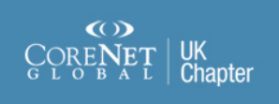 Mentor Application FormOnce the form is complete, please email a copy to lucy.whife@savills.com. Your answers will be shared with your mentee but otherwise will remain confidential. Please confirm your specialism from the list below: ________________________ What do you hope to achieve from becoming a mentor to a CoreNet Young Leader?Have you had previous informal/formal experience of being a mentor? Do you have any other comments to include that would be helpful for us to know when pairing you with your mentee?Please include a short bio below so that mentees can understand a little more about you and what you do.Name Email AddressContact NumberJob Title Company AgencyArchitectAsset ManagementBuilding SurveyingCapital MarketsConstructionConsultancyContract ManagementCost ManagementDesign ManagementDevelopment ManagementEngineeringEnvironmental ConsultancyFacilities ManagementHealth & SafetyInvestmentLawLeasingOccupier ServicesPlanningProject ManagementProperty ManagementQuantity SurveyingReal Estate MarketingResearch & DevelopmentStrategic AdvisoryValuationOther (please specify)